Насосно-смесительный узел   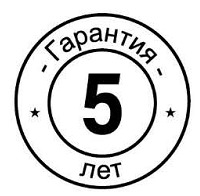 для высоко и низкотемпературных контуров, без насоса  Насосно-смесительный узел используется, как правило, в системах встроенного обогрева (теплый пол, теплые стены, обогрев открытых площадок и т.п.).В насосно-смесительном узле для водяных теплых полов приготовление теплоносителя с температурой от 20 до 60 °С происходит за счет подмеса жидкости из обратной линии. Регулирование осуществляется двухходовым клапаном, установленным в подающем коллекторе и управляемым термостатической головкой с выносным погружным датчиком, который размещен на выходе смесительного узла.(При использовании контроллера отопления функция управления клапаном передается ему.) Балансировочный клапан в линии подмеса задает соотношение теплоносителя, поступающего из обратной линии вторичного контура и прямой линии первичного. Другие основные элементы узла: байпас с перепускным клапаном; встроенные шаровые краны для отключения циркуляционного насоса; автоматический воздухоотводчик; погружные термометры.Технические характеристикиУзел обеспечивает поддержание заданной температуры и расхода во вторичном циркуляционном контуре, гидравлическую увязку первичного и вторичного контуров, а также позволяют регулировать температуру и расход теплоносителя в зависимости от требований пользователя. Фиксирует текущее значение температуры на выходе из смесительного узла с передачей импульса к термоголовке по капиллярной импульсной трубке.ГАРАНТИЙНЫЙ ТАЛОН № ______Наименование товара:   Насосно-смесительный узел для высоко и низкотемпературных контуров, без насоса G1490Название и адрес торгующей организации ________________________________________________________ Дата продажи ___________________ Подпись продавца____________С условиями гарантии СОГЛАСЕН: ПОКУПАТЕЛЬ ______________________________  (подпись)Артикул: G1490 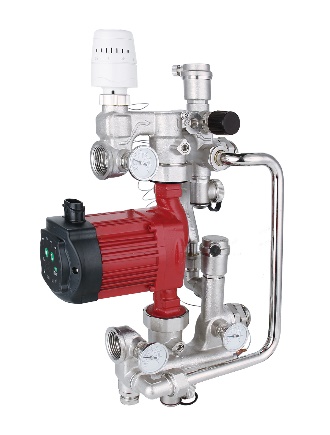 Межосевое расстояние выходов мм:200Монтажная длина насоса мм:180Температура рабочей среды  (ºС):90Рабочее давление (бар):10Максимальная мощность (кВт):20Диапазон настройки термоголовки  (ºС):20-60Присоединительный размер: 1"Воздухоотводчик:АвтоматическийМатериал:Латунь